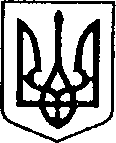 УКРАЇНАЧЕРНІГІВСЬКА ОБЛАСТЬН І Ж И Н С Ь К А    М І С Ь К А    Р А Д АВ И К О Н А В Ч И Й    К О М І Т Е ТР І Ш Е Н Н Явід ______________ 2021р.		м. Ніжин		                       № ______Про внесення змін до рішення виконавчого комітетуНіжинської міської радивід 10 червня 2021 р.№207«Про розгляд матеріалівкомісії з питань захисту прав дитини»	Відповідно до статей 34, 42, 51, 52, 53, 59, 73 Закону України «Про місцеве самоврядування в Україні», Регламенту виконавчого комітету Ніжинської міської ради VIII скликання, затвердженого рішенням Ніжинської міської ради Чернігівської області від 24 грудня 2020 року № 27-4-2020, протоколу засідання комісії з питань захисту прав дитини від 07.06.2021 р. та розглянувши заяви громадян, виконавчий комітет міської ради вирішив:1. Внести зміни до п.1.18 рішення виконавчого комітету міської ради від 10 червня 2021 року №207 «Про розгляд матеріалів комісії з питань захисту прав дитини» та викласти його в наступній редакції:« 1.18. ………………., ………………., ………………, ………………. укласти договір на поділ спадкового майна, що залишилося від померлого …………………, за яким за неповнолітньою ……………., 28.05.2005 р.н., залишається автомобіль марки MAN, модель 8.163, 1999року випуску, шасі (кузов, рама) WMAL201B68G141494, колір –зелений, тип – вантажний фургон,  реєстраційний номер …………; автомобіль марки MERCEDES-BENZ, модель SPRINTER313CDI, 2012 року випуску, шасі (кузов, рама) WDB9066371S715651, колір –білий, тип – вантажний фургон малотонажний- В,  реєстраційний номер …………..; за малолітнім ………………., 14.03.2011 р.н., залишається автомобіль марки FIAT, модель DOBLO CARGO, 2007 року випуску, шасі (кузов, рама) ZFA22300005565541, колір – білий, тип – фургон малотонажний-В,  реєстраційний номер ………..; автомобіль марки MERCEDES-BENZ, модель SPRINTER312D, 1999 року випуску, шасі (кузов, рама) WDB9034631Р995459, колір – білий, тип – спеціалізований вантажний – спеціалізований фургон малотонажний - В, реєстраційний номер ………..; за неповнолітньою …………………….., 06.02.2006 р.н., залишається автомобіль марки FORD, модель TRANSIT, 2005 року випуску, шасі (кузов, рама) WFOVXXTTFV5E52592, колір – білий, тип – загальний легковий – загальний вантажопасажирський - В, реєстраційний номер …………; автомобіль марки MERCEDES-BENZ, модель SPRINTER316CDI, 2005 року випуску, шасі (кузов, рама) WDB60136710801463 WDB9036631R815766, колір – синій, тип – спеціалізований вантажний – спеціалізований фургон малотонажний- В, реєстраційний номер ……………; ……………….. автомобіль марки MERCEDES-BENZ, модель SPRINTER315 СDІ, 2012 року випуску, шасі (кузов, рама) WDB9066351S665358, колір – білий, тип – спеціалізований вантажний –спеціалізований фургон малотонажний- В, реєстраційний номер …………; …………… автомобіль марки MERCEDES-BENZ, модель SPRINTER 313 СDІ, 2007 року випуску, шасі (кузов, рама) WDB9066351S148711, колір – сірий, тип – загальний/GENERAL легковий –загальний/СAR вантажопасажирський - В, реєстраційний номер ………….; автомобіль марки RENAULT, модель MASTER, 2000 року випуску, шасі (кузов, рама) VF1FDCCL522950213, колір – білий, тип – фургон малотонажний -В, реєстраційний номер …………...»2.Начальнику служби у справах дітей Рацин Н.Б. забезпечити оприлюднення даного рішення на офіційному сайті міської ради протягом 5 робочих днів з дня його прийняття.3. Контроль за виконанням рішення покласти на заступника міського голови з питань діяльності виконавчих органів ради Грозенко І.В..Міський голова                                                               Олександр КОДОЛАПояснювальна запискадо проекту рішення «Про внесення змін до рішення виконавчого комітету «Про розгляд матеріалів комісії з питань захисту прав дитини»Відповідно до статей 34, 42, 51, 52, 59, 73 Закону України «Про місцеве самоврядування в Україні», виконавчий комітет міської ради має право розглядати питання щодо правових засад захисту прав малолітніх (неповнолітніх) дітей.Проект рішення складається з одного розділу:Розділ І. З метою захисту прав та інтересів малолітніх та неповнолітніх дітей, на підставі статей 176, 177 Сімейного кодексу України, статей 17, 18 Закону України «Про охорону дитинства», статті12 Закону України «Про основи соціального захисту бездомних осіб і безпритульних дітей», статті 32 Цивільного кодексу України виконавчий комітет, як орган опіки та піклування, може вносити зміни до раніше прийнятих рішень у зв’язку з ново виявленими обставинами. Даний проект рішення містить інформацію, яка належить до конфіденційної та без згоди осіб, яких вона стосується, опублікуванню не підлягає відповідно до статті 32 Конституції України, статей 301, 302 Цивільного кодексу України, Закону України «Про доступ до публічної інформації» №2939-VIвід 13.01.2011р., «Про захист персональних даних» №2297-VIвід 01.06.2010 р. Проект рішення оприлюднений на сайті Ніжинської міської ради з 15.06.2021 р.Даний проект рішення потребує дострокового розгляду, оскільки рішення стосується соціально-правового захисту дітей.Враховуючи вищевикладене, проект рішення «Про розгляд матеріалів комісії з питань захисту прав дитини» може бути розглянутий на засіданні виконавчого комітету з позитивним вирішенням питання.Доповідати проект рішення «Про розгляд матеріалів комісії з питань захисту прав дитини» на засіданні виконавчого комітету Ніжинської міської ради буде начальник служби у справах дітей Рацин Н.Б.Заступник міського голови з питань діяльності виконавчих органів ради                                                         Ірина ГРОЗЕНКОВізують:Начальник служби у справах дітей                                        Наталія РАЦИНЗаступник міського головиз питань діяльності виконавчих органів ради                        Ірина ГРОЗЕНКОКеруючий справами                                                                  Валерій САЛОГУБНачальник відділу юридично-кадровогозабезпечення                                                                               В’ячеслав ЛЕГА